 Program for Inspirasjonshelg 20. – 22. mars 2020Fjellhaug skoler i Oslo, Sinsenveien 15, 0572 OsloFredagKl 1830	KveldsmatKl 1930	Velkommen ved Magne.Kl 2000      Informasjon om HgK sitt arbeid i Afrika. Mulighet for spørsmål.LørdagKl 0930    Ord for dagen/bibelmeditasjon ved Astrid Breivold.Kl 1000    Jens Fredrik Brenne deler tanker rundt «Hvordan møte folk
                           med respekt og verdighet i sjelesorg.»
                           Vitnesbyrd ved Karen GråtenKl 1300     MiddagKl 1430     Kaffe med noe attåtKl 1530     Årsmøte.                 I etterkant av Årsmøtet vil vi drøfte forslag til nye navn på undervisningene i KILS og i Seminaret «Satt i frihet – så vi kan leve.»Kl 1800	KveldsmatKl 1930	Vi ber for og med hverandre			Kaffe og kake etterpåSøndagKl1000       Gudstjeneste m nattverd og enkel forbønn ved Hans Thore Løvaas. Kl 1200      Lunsj		PÅMELDING innen 1.mars til Torunn Westli, torunwe@hotmail.com, eller tlf 45294167 (som SMS). Spesielle behov som diett, osv. må meldes ved påmelding. Pris, kr 1000-  for hele helgen. For de som med hele lørdag kr 600,- og for de som bare er med lørdag formiddag (samt til middag) kr 400,-.  Betaling til Helhet gjennom Kristus, Konto: 36333507514. NB! Dere må selv ordne med overnatting. Fjellhaug har en del tilgjengelige rom. Du kan bestille overnatting direkte på Fjellhaug: utleie@fjellhaug.no eller ring 23 23 24 00. Pris for overnatting med frokost er 450,- kr pr natt. Reiseforklaring: Adressen er Fjellhaug skoler, Sinsenveien 15, 0572 Oslo. Kommer du fra Gardermoen kan du ta Flybussekspressen nr 1 (FB1 - Majorstuen) til holdeplass Rosenhoff. Avgang fra Gardermoen 15 og 45 min over hver time (tar ca 45 min). Fra holdeplassen er det 5 -10 min gange.Kommer du fra Oslo sentrum kan du bruke buss 31 (til Tonsenhagen eller Grorud). Gå av på Rosenhoff. 5 – 10 min gange. Eller du kan bruke trikk nr 17 mot Grefsen/Sinsen og gå av på Rosenhoff. Eller T-bane til Carl Berner, utgang Grenseveien nord, gå så litt oppover Grenseveien, til venstre på Hekkveien, så til venstre på gangvei rett før jernbanelinjen, rett fram til veien går over jernbanelinjen rett før Fjellhaug.Du kan finne veibeskrivelse på Google Maps: https://goo.gl/maps/cu4vdZHodQT2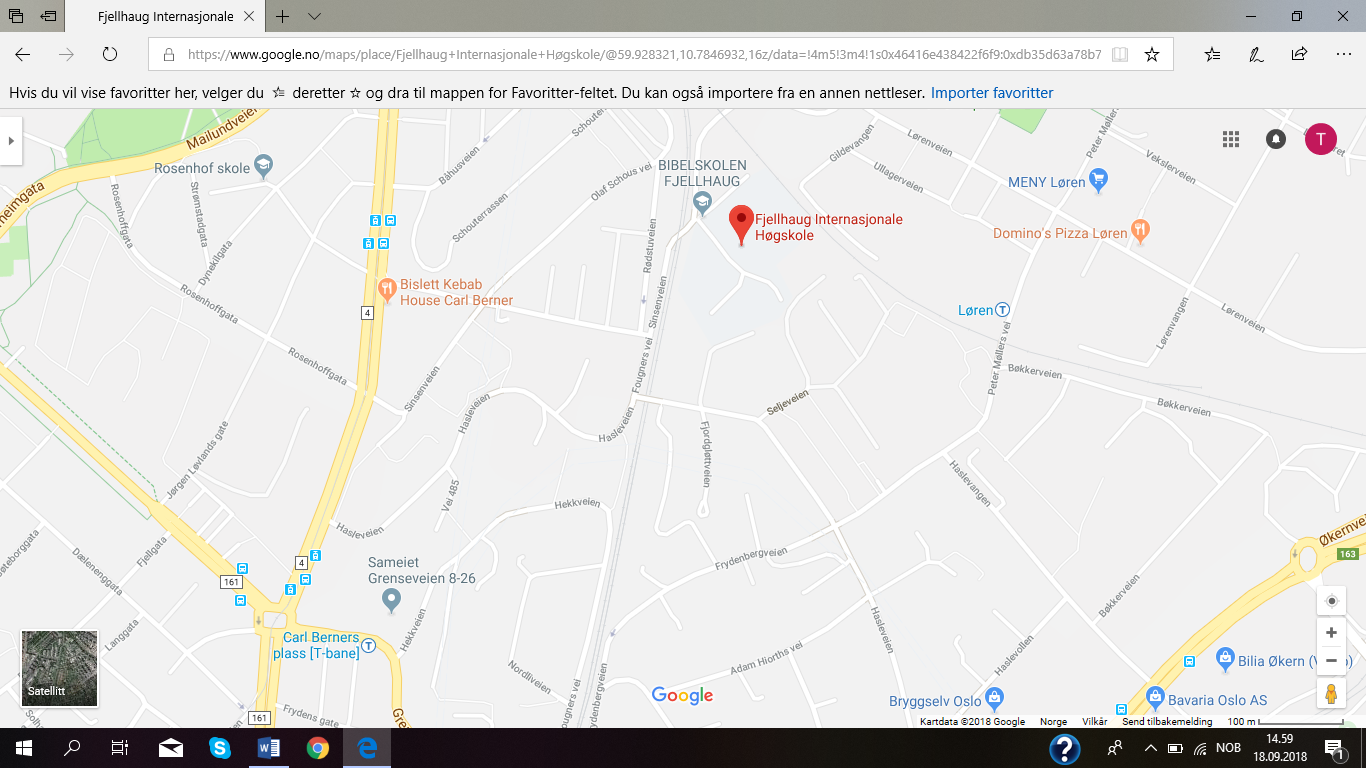 